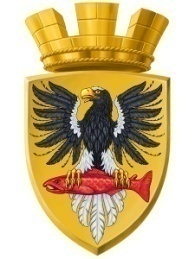                                Р О С С И Й С К А Я   Ф Е Д Е Р А Ц И ЯКАМЧАТСКИЙ КРАЙП О С Т А Н О В Л Е Н И ЕАДМИНИСТРАЦИИ ЕЛИЗОВСКОГО ГОРОДСКОГО ПОСЕЛЕНИЯот   30.11.2016					   №  1043-п       г. ЕлизовоРуководствуясь п.2 ст. 3.3 Федерального закона от 25.10.2001 №137-ФЗ «О введении в действие Земельного кодекса Российской Федерации», ст.11.10, п.2 ст.56 Земельного кодекса Российской Федерации, Федеральным законом от 06.10.2003 № 131-ФЗ «Об общих принципах организации местного самоуправления в Российской Федерации», Уставом Елизовского городского поселения, согласно Правилам землепользования и застройки Елизовского городского поселения Елизовского района Камчатского края, принятых Решением Собрания депутатов Елизовского городского поселения от 07.09.2011 № 126, с учетом изменений от 16.02.2012 № 251, в связи с допущенной технической ошибкойПОСТАНОВЛЯЮ:1. Внести в пункт 1 постановления администрации Елизовского городского поселения от 11.03.2016 №195-п «Об утверждении схемы расположения земельного участка на кадастровом плане территории - кадастрового квартала 41:05:0101003» изменение, изложив в следующей редакции: «1. Утвердить  прилагаемую схему расположения земельного участка на кадастровом плане территории, формируемого из земель государственной собственности  кадастрового квартала 41:05:0101003:- условный номер - 41:05:0101003:ЗУ1;- площадь участка – 1360 кв.м;- территориальная зона - зона застройки малоэтажными жилыми домами (Ж 2);- вид разрешенного использования – «индивидуальные жилые дома»; - местоположение: Камчатский край, Елизовский район,  г. Елизово, ул. Песчаная;- категория земель – земли населенных пунктов».3. Управлению делами администрации Елизовского городского поселения разместить настоящее постановление в информационно-телекоммуникационной сети «Интернет» на официальном сайте администрации Елизовского городского поселения.4. Контроль за исполнением настоящего постановления возложить на руководителя Управления архитектуры и градостроительства администрации Елизовского городского поселения.Глава администрации Елизовского городского поселения                                                Д.Б. ЩипицынО внесении изменения в постановление администрации Елизовского городского поселения от 11.03.2016 № 195-п «Об утверждении схемы расположения земельного участка на кадастровом плане территории – кадастрового квартала 41:05:0101003»